DOMANDA PER L’AMMISSIONE AL PROGETTO DI CANTIERE DI LAVORO “Potenziamento servizio tecnico/manutentivo esterno” promosso dal Comune di MorettaIl/La sottoscritt Sig/ Sig.ra _________________________________________________________________nato/a a_____________________________________________________________________ Prov. (_____)il______________________________________________________________________ residente a MorettaVia _________________________________________________________________________ CAP: 12033Codice Fiscale___________________________________________________________________________Tel.___________________Cell.__________________E-mail______________________________________CHIEDEdi essere ammesso alla procedura di selezione promossa dal Comune di Moretta per l’attivazione del progetto cantiere di lavoro. A tal fine ai sensi degli articoli 46 e 47 del decreto del Presidente della Repubblica 28 dicembre 2000, n. 445 e s.m.i., recante il testo unico delle disposizioni legislative e regolamentari in materia di documentazione amministrativa, essendo a conoscenza delle sanzioni penali previste dall’art. 76 del medesimo D.P.R. per le ipotesi di falsità in atti e dichiarazioni mendaci.DICHIARA- Di essere a conoscenza dei requisiti richiesti per l’ammissione al presente progetto resi noti sull’Avviso Pubblico del Comune di Moretta- Di voler partecipare al Cantiere di lavoro nell’ambito: “Potenziamento del servizio tecnico-manutentivo esterno”- Di trovarsi, in relazione alla cittadinanza, in una delle situazioni descritte nelle sotto elencate categorie e cioè essere:Cittadino italiano.Cittadino di uno stato appartenente all’Unione Europea, purché in possesso dell’attestazione di iscrizione anagrafica di cittadino dell’unione Europea, rilasciata dall’ufficio anagrafe del Comune, o in possesso dell’attestato che certifichi la titolarità del diritto di soggiorno permanente ai sensi degli artt. 14 e 15 del D.lgs. 30/07.Cittadino extracomunitario in possesso del permesso di soggiorno o permesso CEE per soggiornanti di lungo periodo.- Di essere iscritto/a al Centro per l’Impiego di competenza come disoccupato ai sensi del D.Lgs. 150/2015;- Di trovarsi, in relazione al titolo di studio, in una delle situazioni descritte nelle sotto elencate categorie e cioè:di essere in possesso del titolo della scuola dell’obbligo- Di non essere percettore di trattamenti previdenziali, comprese le indennità a tutela dello stato di disoccupazione e/o emolumenti percepiti a titolo di ammortizzatori sociali- Che nessun altro componente dello stesso nucleo familiare ha presentato domanda per questa stessa iniziativa- Di essere in possesso dei seguenti titoli preferenzialiPossesso della patente di guida tipo “B” o superioreCondizione di esodato ai sensi del D.L. 06.11.2011 n 2011 (Riforma Fornero)CHIEDENel caso di ammissione al progetto e concessione dell’indennità prevista che lo stesso contributo sia versato tramite:bonifico bancario su c/c a me intestato IBAN: IT _____________________________________comunicherò i dati per il versamento del contributo successivamente all’eventuale positivo esito dell’istanza;A TAL FINE ALLEGA- copia fotostatica di un documento di identità in corso di validità- copia del codice fiscale- Altro (eventuali titoli preferenziali)_________________________________________________________________________________________________________________________________________________IL SOTTOSCRITTO RILASCIA LA SEGUENTE DICHIARAZIONE AGGIUNTIVA:INFORMATIVA SULLA PRIVACYIl/la sottoscritto/a, prende atto dell’informativa resa ai sensi dell’ ex art. 13 del “Codice in materia di protezione dei dati personali”, di cui al D.lgs. 30 giugno 2003, n. 196, ora Regolamento UE n° 679/2016 essendo a conoscenza che:a) il trattamento dei dati personali conferiti con la domanda è finalizzato alla gestione del procedimentoamministrativo;b) il titolare del trattamento è il Comune Moretta;c) il dichiarante può esercitare i diritti di cui all’articolo 7 del D.Lgs. 196/2003 (accesso ai propri dati personali, rettifica, aggiornamento e cancellazione dei dati se incompleti, erronei o raccolti in violazione di legge) rivolgendosi al responsabile del trattamento;d) Responsabile del trattamento è il Responsabile de Servizio dell’Area AmministrativaCONOSCENZA ED ACCETTAZIONE DELLA NORMATIVADichiara, inoltre, di essere a conoscenza che, ai sensi dell'art. 11 del D.P.R. 20.10.98 n. 403 e s.m.i.,l'Amministrazione potrà procedere ad opportuni controlli a campione a seguito dei quali il dichiarante potrebbe incorrere nella decadenza dei benefici eventualmente conseguenti al provvedimento emanato sulla base della dichiarazione non veritiera, fermo restando le responsabilità penali per le dichiarazioni mendaci.COMUNICAZIONI RELATIVE ALLA PRESENTE DOMANDAIl/la sottoscritto/a chiede che tutte le comunicazioni che lo/la riguardano relative alla presente domanda sianoeffettuate al seguente domicilio (da compilare solo se diverso dalla residenza):Cognome e Nome________________________________________________________________________,via _____________________________________________________________________ n._____________,C.A.P. ______________ , città ___________________________________________ , prov. ____________ ,N° di telefono __________________________ email ____________________________________________impegnandosi a comunicare tempestivamente all’ufficio Segreteria del Comune di Moretta, ogni cambio di indirizzo e recapito che avverrà a partire dalla data odierna.SOTTOSCRIZIONE DELLA DICHIARAZIONEMoretta,(data) _______________				(firma) _____________________________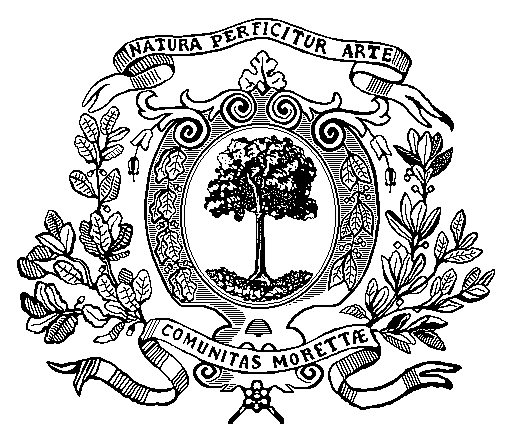 COMUNE di MORETTAPROVINCIA di CUNEO – REGIONE PIEMONTECOMUNE di MORETTAPROVINCIA di CUNEO – REGIONE PIEMONTECOMUNE di MORETTAPROVINCIA di CUNEO – REGIONE PIEMONTE_____________